Государственное учреждение - Отделение Пенсионного фонда Российской Федерации 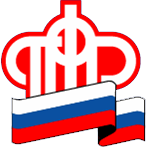 по Калининградской областиО перерасчете пенсий работающим пенсионерам в соответствии с международными договорамиКалининград, 27 сентября 2021 г. Граждане, пенсии которым назначены в соответствии с международными договорами, такими как: Республикой Беларусь, Латвийской Республикой, Эстонской Республикой, могут обратиться за перерасчетом фиксированной выплаты к страховой пенсии, если после назначения пенсии они продолжают работать на территории Российской Федерации, и их страховой стаж на дату назначения пенсии составлял менее 25 и 20 лет (соответственно мужчины и женщины). Обратиться с заявлением о перерасчете пенсии можно не ранее чем через 12 полных месяцев после назначения пенсии или предыдущего перерасчета фиксированной выплаты к страховой пенсии.Перерасчет пенсии осуществляется с 1- го числа месяца, следующего за месяцем подачи соответствующего заявления.Подать заявление о перерасчете пенсии возможно любым удобным способом:
- в форме электронного документа через личный кабинет гражданина на официальном сайте ПФР в разделе «Пенсии» - подать заявление о перерасчете размера пенсии;- путем посещения территориального органа Пенсионного фонда Российской Федерации по предварительной записи через личный кабинет гражданина на официальном сайте ПФР, в разделе «Запись на прием», тема «Пенсии - Перерасчет, корректировка»;- через Многофункциональный центр предоставления государственных и муниципальных услуг (МФЦ);- путем почтового отправления соответствующих форм заявления.Записаться на прием или задать интересующие вопросы специалистам регионального Отделения ПФР можно по телефону контакт - центра  8800 600 02 49 (звонок бесплатный).